___________________________________________________________________Ikt.sz. 2417/0001/2018ADATKEZELÉSI SZABÁLYZATHatályos2019. szeptember 01. naptól Az iskola neve a hatályba lépés idején: Semmelweis Egyetem Bókay János SzakgimnáziumaADATKEZELÉSI SZABÁLYZAT JOGSZABÁLYI ALAPJA ÉS CÉLJAAz intézményben folyó adatkezelés és továbbítás rendjét jelen adatkezelési szabályzat határozza meg.Jogszabályi háttér2011. évi CXII. törvény az Információs önrendelkezési jogról és az információszabadságról1993. évi XLVI. törvény a statisztikáról1992. évi XXXIII. törvény a közalkalmazottak jogállásáról2012. évi I. törvény a munka törvénykönyvéről2011. évi CXC. törvény a nemzeti köznevelésről20/2012. (VIII. 31.) EMMI rendelet a nevelési-oktatási intézmények működéséről és a köznevelési intézmények névhasználatáról229/2012. (VIII. 28.) Kormányrendelet a nemzeti köznevelésről szóló törvény végrehajtásárólAz Európai Parlament és a Tanács (EU) 2016/679 Rendelete (2016. április 27.)Az adatkezelési szabályzat céljaA törvényben előírt adatvédelmi követelmények teljesítése, a kezelt adatok védelme érdekében jelen szabályzat foglalja magában az adatkezelés és továbbítás helyi rendjét.A Bókay János Szakgimnáziumban folyó adatkezelésnek és adattovábbításnak mindenben meg kell felelnie a hatályos jogszabályi előírásoknak.az intézményi adatkezelés és adatfeldolgozás szabályainak rögzítéseazon személyes és különleges adatok körének megismertetése az intézménnyel jogviszonyban állókkal, amelyeket a z iskola tanulóiról, közalkalmazottairól az intézmény nyilvántartaz adattovábbítási szabályok rögzítésea nyilvántartott adatok helyesbítési, törlési rendjének meghatározásaaz adatnyilvántartásban érintett személyek jogai és e jogok érvényesítési rendjének közléseAZ ADATKEZELÉSI SZABÁLYZAT HATÁLYAA szabályzat személyi hatálya kiterjed:az iskola minden dolgozójára, aki az adatkezelésben és továbbításban közreműködikTárgyi hatálya kiterjeda védelmet igénylő adatok teljes köréreaz iskola tulajdonában álló számítástechnikai berendezésekre és nyilvántartási rendszerrea számítástechnikai adatfeldolgozó folyamatban szereplő összes dokumentációra,a rendszer és a felhasználói programokraaz adathordozók tárolására, felhasználásáraAz Adatkezelési szabályzat az intézmény Szervezeti és Működési Szabályzatának melléklete.ADATVÉDELMI ALAPFOGALMAKAdathordozó: papíralapú, mágneses alapú, elektronikus vagy bármilyen más technikájú adattároló, adattovábbító, távadat-átviteli eszközAdatkezelés: a személyes adatok gyűjtése, felvétele, megváltoztatása, betekintése, feldolgozása, felhasználása, tárolása, továbbítása, nyilvánosságra hozatala és további felhasználásuk megakadályozásaAdatszolgáltatás: egy vagy több személyre vonatkozó, nyilvántartott adatokról harmadik személy részére adathordozón történő információ nyújtásaAdattörlés: a nyilvántartott adatnak az adathordozóról való, nyom nélküli, helyreállíthatatlan eltávolításaAdatrögzítés: az adatok érdemi mérlegelés nélküli nyilvántartásba vétele, számítástechnikai adathordozóra való felviteleAdatvédelem: a nyilvántartott adatok illetéktelen személyekhez való hozzájutásnak megakadályozásaBetekintés: egy személy nyilvántartott adatainak részleges vagy teljes körű megtekintése az adathordozón, a személyügy hivatali helyiségébenKülönleges adat: az egészségi állapotra vonatkozó személyes adat (más nem tartható nyilván).Másolat: a nyilvántartott adatoknak bármilyen adathordozón és terjedelemben történő megsokszorozása, vagy kivonataSzemélyes adat: a természetes személyre vonatkozó, vele kapcsolatba hozható információ mindaddig, amíg az érintett személy beazonosítható az adat alapjánÜzemeltetés: az adathordozó eszközök, programok működtetéseJOGOSULTSÁGOK ÉS FELELŐSSÉGI SZABÁLYOKÁltalános szabályokMinden közalkalmazott, aki munkavégzése során vagy véletlenül személyi információhoz jut, felelős:az adatvédelmi kötelezettség megtartásáérta tudomására jutott adatok rendeltetés szerinti felhasználásáértaz adatok illetéktelen személy tudomására, birtokába ne kerüljenekA közalkalmazotti jogviszonnyal összefüggő adatok kezeléséért az intézményben felelősséggel tartozik:az intézmény vezetőjea személyzeti feladatot ellátó vezető, ügyintéző, iratkezelőaz érintett közalkalmazott felettesea közalkalmazott a saját adatainak közlése tekintetébenAz intézményvezető joga és felelősségeAz intézményvezető irányító tevékenységével összefüggésben felelős:az adatvédelmi szabályzat kiadásáérta szabályzatban foglalt ellenőrzések működtetéséérta jogszabályok és helyi követelmények közzétételéértAz intézmény vezetője jogosult a teljes személyi nyilvántartásba, és az összes iratanyagba betekinteni, a személyügyi munkavégzést bármikor ellenőrizni. Írásos kérésre kizárólagosan jogosult az intézmény nyilvántartásából – betartva az adatvédelmi jogszabályokat – a munkavégzéstől függetlenül adatokat szolgáltatni.A személyzeti feladatot ellátó vezető jogköreA személyzeti feladatot ellátó vezető felelősségi körén belül köteles intézkedni, hogy a közalkalmazottak a személyi adatait:a megfelelő iratokra, adathordozóra 8 munkanapon belül rávezesséka dolgozó által igazoltan szolgáltatott adatokat, azok helyesbítését 3 munkanapon belül rögzítséka munkáltatói döntés alapján az adatkezelést haladéktalanul ellássákA személyzeti feladatot ellátó vezető jogosult a személyügyi nyilvántartás szabályszerűségének negyedévenkénti dokumentált ellenőrzésére.A vezető felelősségi körén belül gondoskodik arról, hogy a közalkalmazott értékelésébe bevont harmadik személy kizárólag csak a jogszerű és tárgyilagos értékeléshez szükséges adatokat ismerhesse meg.TITOKTARTÁSI KÖTELEZETTSÉGA pedagógust és az oktató munkát közvetlenül segítő alkalmazottat titoktartási kötelezettség terheli a tanulóval és családjával kapcsolatos adatot, tényt, információt illetően.A titoktartás kötelezettsége alól a tanuló a szülővel szembeni, a tanuló és a szülő másokkal történő közlés tekintetében írásbeli felmentést adhat.Nem követi el a pedagógus a titoktartás kötelezettségének megszegési vétségét, ha a szülőt az adott konkrét információ átadása nélkül tájékoztatja, feltéve, hogy ezzel a tanulót nem hozza hátrányos helyzetbe. A szülőnek joga van megismerni gyermeke fejlődésével, tanulmányi előremenetével, magatartásával és szorgalmával összefüggő információkat.Nem minősül szabályszegésnek a nevelőtestületi értekezleten a nevelőtestület tagjai közötti, a gyermek érdekében folytatott megbeszélés.Nem tartozik a bizalmas információk körébe a Házirendet megsértő magatartás és okainak felderítése az esetleges fegyelmi eljárás megindításához.A titoktartási kötelezettség kiterjed mindazokra, akik részt vesznek a nevelőtestület ülésén. A titoktartási kötelezettség nem évül el; a foglalkoztatási jogviszony változása, megszűnése után is határidő nélkül fennmarad.AZ ISKOLÁBAN KEZELT ADATOK NYILVÁNTARTÁSI MÓDJApapír alapú nyilvántartásszámítógépes (elektronikus) nyilvántartásintézmény honlapján elhelyezett (elektronikus) adat, fénykép, hanganyagA kezelt adatok köreAz iskolában csak azokat a személyes és különleges adatokat lehet kezelni, melyekre a magasabb jogszabályok előírásai lehetőséget biztosítanak.Kivételes esetben (statisztikai adatgyűjtés, tudományos kutatás) ez alól az iskola igazgatója felmentést adhat, de ebben az esetben az érintettel közölni kell, hogy az adatszolgáltatás önkéntes/anonim.A nyilvántartást az intézményvezető utasításait követve az iskolatitkár vezeti. A tanulói nyilvántartás minden év szeptember 1-jéig első alkalommal papír alapon készül, majd a továbbiakban számítógépes módszerrel vezethető. A számítógéppel vezetett tanulói nyilvántartás folyamatos, pontos és teljes vezetéséért az iskolatitkár felelős. Tárolásának módjával biztosítani kell, hogy az adatokhoz illetéktelen személy ne férhessen hozzá. Az elektronikus formában vezetett tanulói nyilvántartás másodpéldányában történő tárolását biztosítani kell.A tanuló és szülője a tanuló adataiban bekövetkező változás okról 8 napon belül köteles tájékoztatni az osztályfőnököt, aki 8 napon belül köteles intézkedni az adatok átvezetéséről.A tanulók személyes adatainak kezelése az alábbiak szerint történhet:pedagógiai célbólpedagógiai célú rehabilitációs feladatok ellátása céljábólgyermek- és ifjúságvédelmi feladatok ellátása céljábóliskola-egészségügyi feladatok ellátása céljábólszabálysértési eljárással összefüggőenbüntethetőség és felelősségre vonás mértékének megállapításának céljából, a célnak megfelelően.Az alkalmazottak személyes adatainak kezelésea foglalkoztatással összefüggőenjuttatások, kedvezmények biztosításávalkötelezettségek megállapításával és teljesítésévelállampolgári jogok és kötelezettségek teljesítésével, nemzetbiztonsági okokbólnyilvántartások kezelése céljából, a célnak megfelelő mértékben és célhoz kötötten.AZ ADATKEZELÉSI JOGKÖR GYAKORLÁSAAz iskola adatkezelési tevékenységéért az igazgató felelős. Adatkezelési jogkörének gyakorlásával az iskola egyes dolgozóit bízza meg az alábbiak szerint:Az adatok felvételével, nyilvántartásával megbízott dolgozók a munkaköri leírásukban szereplő feladatokkal kapcsolatosan:Az alkalmazottak adatait felvehetik, nyilvántarthatják:igazgatóhelyettesiskolatitkárgazdasági ügyintézőüzemorvosA tanulók adatait felvehetik, nyilvántarthatják:igazgatóhelyettesiskolatitkárosztályfőnökökegyéb foglalkozást tartó nevelőkgyermek-, és ifjúságvédelmi felelősiskolaorvosvédőnőiskola pszichológusfelnőttoktatási koordinátorfelnőttoktatási referensgyakorlati oktatásvezetőAz adattok továbbításaAdattovábbításra az igazgató és - a meghatalmazás keretei között – az általa megbízott más vezető, illetve alkalmazott jogosult.Az alkalmazottak adatait továbbíthatják a munkaköri leírásukban szereplő feladatokkal kapcsolatosan:igazgatóhelyettesiskolatitkárgazdasági ügyintézőA tanulók adatait továbbíthatja:Fenntartó, bíróság, rendőrség, ügyészség, önkormányzat, államigazgatási szerv, nemzetbiztonsági szolgálat részére valamennyi adatot továbbíthatja:az igazgatóA sajátos nevelési igényre, a beilleszkedési, tanulási, magatartási nehézségre vonatkozó adatokat a pedagógiai szakszolgálat intézményeinek továbbíthatja:az igazgatóigazgatóhelyettesosztályfőnökgyermek- és ifjúságvédelmi felelősA magatartás, szorgalom és tanulmányi munka értékelésével kapcsolatos adatokat az érintett osztályon, a nevelőtestületen belül, illetve a szülőnek, képességvizsgáló bizottságnak; iskolaváltás esetén az új iskolának, ellenőrzés esetén a szakmai ellenőrzés végzőjének továbbíthatja:az igazgatóigazgatóhelyettesosztályfőnökiskolatitkárA diákigazolvány – jogszabályban meghatározott – kezelője részére a diákigazolvány kiállításához szükséges valamennyi adatot továbbíthatja:az iskolatitkárA tanuló iskolai felvételével, átvételével kapcsolatosan az érintett iskolához, középfokú intézménybe történő felvétellel kapcsolatosan az érintett középfokú intézményhez adatot továbbíthat:igazgatóigazgatóhelyettesosztályfőnökiskolatitkárAz egészségügyi, iskola-egészségügyi feladatot ellátó intézménynek a tanuló egészségügyi állapotának megállapítása céljából adatot továbbíthat:az igazgatóigazgatóhelyettesiskolatitkárA családvédelemmel foglalkozó intézménynek, szervezetnek, gyermek- és ifjúságvédelemmel foglalkozó szervezetnek, intézménynek a gyermek, tanuló veszélyeztetettségének feltárása, megszüntetése céljából adatot továbbíthat:az igazgatóigazgatóhelyettesosztályfőnökgyermek- és ifjúságvédelmi felelősiskolatitkárKÖTELEZŐ ADATSZOLGÁLTATÁSA jogszabályi előírások szerint az iskola köteles adatot szolgáltatni a Közoktatás Információs Rendszerébe (KIR). Felelőse az igazgató.A jogszabályban előírt különös közzétételi kötelezettségének az iskola az internetes honlapján évente eleget tesz. Az itt közölt adatok statisztikai célokat szolgálnak, illetve tájékoztatják az érdeklődőket az intézmény eredményeiről.AZ ADATOK NYILVÁNTARTÁSATanulói nyilvántartásNévSzületési hely és időAzonosító szám, mérési azonosítóAnyja neveLakóhelye/tartózkodási helye- a szülő elérhetőségeÁllampolgárságaDiákigazolvány számaTAJ számaAz érintett oktatási, nevelési intézmény adataiA tanulók személyes adatait osztályonként csoportosítva az alábbi nyilvántartásokban kell őrizni:összesített tanulói nyilvántartás (vezetéséért felelős: iskolatitkár)törzslap (vezetéséért felelős: igazgatóhelyettes, osztályfőnökök, oktatási referens)bizonyítvány (vezetéséért felelős: igazgatóhelyettes, osztályfőnökök)beírási napló (vezetéséért felelős: iskolatitkár, oktatási referens)gyakorlati napló (gyakorlati oktatásvezető)osztálynapló/KRÉTA napló (vezetéséért felelős: igazgatóhelyettes, osztályfőnökök, pedagógusok)a csoportnaplók (vezetéséért felelős: igazgatóhelyettes, egyéb foglalkozást tartó nevelők)diákigazolványok nyilvántartása (vezetéséért felelős: iskolatitkár)mérési azonosítók nyilvántartása (vezetésért felelős: igazgatóhelyettes)A tanulóknak a jogszabályokban biztosított kedvezményekre jogosító adatait a számviteli szabályoknak megfelelő pénzügyi nyilvántartásokhoz csatolva kell nyilvántartani. Kezeléséért az iskolatitkár a felelős.Alkalmazotti nyilvántartásNévSzületési adatokoktatási azonosító számVégzettségre és szakképzettségre vonatkozó adatokMunkahelyi cím és OM azonosítóA személyi anyag iratai:alapnyilvántartás adatnyilvántartó lapjaönéletrajzerkölcsi bizonyítványvégzettséget, szakképzettséget igazoló okiratok hitelesített másolataiminősítés, értékelés irataikinevezés, besorolás, az átsorolásokvezetői megbízás és ezek módosulásahatályos fegyelmi ügyek irataiközalkalmazotti jogviszony megszűnésének irataiaz áthelyezésről rendelkező iratoka közalkalmazotti igazolás másolataA személyi anyag iratait a gazdasági ügyintéző kezeli.AZ ADATBIZTONSÁG CÉLJA ÉS A BETEKINTÉS RENDJEAz adatokat védeni kell a jogosulatlan hozzáférés, megváltoztatás, nyilvánosságra hozás vagy törlés, illetőleg sérülés vagy a megsemmisülés ellen. Az adatkezelő és az adatfeldolgozó köteles:gondoskodni az adatok biztonságáróla biztonsági intézkedéseket megvalósítanibetartani az eljárási szabályokat.A kezelt személyes adatoknak meg kell felelniük az alábbi követelményeknek:felvételük és kezelésük tisztességes és törvényes,pontosak, teljesek, és ha szükséges, időszerűek,tárolásuk módja alkalmas arra, hogy az érintettet csak a tárolás céljához szükséges ideig lehessen azonosítani.BIZTONSÁGI SZABÁLYOKA fizikai biztonság rendjeA fizikai biztonság szabályozásakor különösen fontosak:az adathordozó eszközök helyiségeit a biztonsági előírásoknak megfelelően kell kialakítani, és fokozottan kell védeni az illetéktelen behatolás, a tűz vagy a természeti csapás ellenszemélyek belépése csak hivatalos feladataikkal összhangban történheta számítástechnikai eszközök hozzáférési kulcsát /jelszó/ szolgálati titokként kell kezelnibiztosítani kell, hogy a számítástechnikai eszközök biztonsági dokumentációját csak felhatalmazott személyek érjék elJelszó használataA számítástechnikai eszközökhöz való hozzáférés jogosultságát, ennek biztosítását adatkezelőnként különböző azonosító jelszókkal lehet lehetővé tenni. A jelszót úgy kell kialakítani, hogy saját jelszavát az adatkezelőn kívül csak a vezetője ismerhesse meg.A személyügyi nyilvántartás adatkezelőinek névsorát - a hozzáférési jogosultságot biztosító egyénenkénti azonosító jelszavakkal együtt - kell nyilvántartani és tárolni, amennyiben a hozzáférés jelszóval biztosított.Az azonosító jelszavakról készült, szolgálati „titkos kezeléssel” ellátott nyilvántartási dokumentációt az irodában, páncélszekrényben kell tárolni.AZ ADATNYILVÁNTARTÁSBAN ÉRINTETT ALKALMAZOTTAK, TANULÓK ÉS SZÜLŐK JOGAI ÉS ÉRVÉNYESÍTÉSÜK RENDJEAz érintettek tájékoztatása, kérelemre az érintett adatainak módosításáraAz adatkezelés által érintett személlyel az adat felvétele előtt közölni kell, hogy az adatszolgáltatás önkéntes vagy kötelezőA közalkalmazott, a tanuló vagy gondviselője tájékoztatást kérhet személyes adatainak kezeléséről, valamint kérheti személyi adatainak helyesbítését, ill. kijavításátAz érintett közalkalmazott, tanuló, ill. gondviselője kérésére az intézményvezetője tájékoztatást ad az intézmény által kezelt, illetőleg az általa megbízott feldolgozó által feldolgozott adatairól, az adatkezelés céljáról, jogalapjairól, időtartamáról, az adatfeldolgozó nevéről, címéről, és az adatkezeléssel összefüggő tevékenységről, továbbá arról, hogy kik és milyen célból kapják vagy kapták meg az adatokatAz intézményvezetője a kérelem benyújtásától számított 30 napon belül írásban, közérthető formában köteles megadni a tájékoztatástAZ ÉRINTETT SZEMÉLYEK TILTAKOZÁSI JOGAAz érintett tiltakozhat személyes adatainak kezelése ellen.Amennyiben a tiltakozás indokolt, az adatkezelő köteles az adatkezelést – beleértve a további adatok felvételt és adattovábbítást is – megszüntetni, és az adatokat zárolni.Amennyiben az érintett a meghozott döntéssel nem ért egyet, az ellen – annak közlésétől számított 30 napon belül – az adatvédelmi törvény szerint bírósághoz fordulhat.Az iskola Adatkezelési szabályzata az SZMSZ mellékletét képezi. Hozzáférhető az iskola internetes honlapján, nyomtatott formában megtekinthető a könyvtárban.A szabályzat felülvizsgálatáért, a jogszabályi előírásokhoz igazodó módosításáért az igazgató a felelős.HOZZÁJÁRULÓ NYILATKOZAT SZEMÉLYES ADATOK FELHASZNÁLÁSHOZ, KEZELÉSÉHEZOKJ-s szakon vizsgára/képzésre Jelentkezési lapon szerepel:„Aláírásommal hozzájárulok, hogy a fénymásolt személyes adataimat, dokumentumaimat, az iskola a felnőttoktatásban és a szakmai vizsgán felhasználja.”Az intézmény honlapján elhelyezett fénykép, videó hanganyag 16 éves kor alatti tanulót érintően csak szülői beleegyezéssel, 16 éves kor fölött a tanuló beleegyezésével történhet. ZÁRÓ RENDELKEZÉS2016. május 4-én közzétették az Európai Parlament és a Tanács (EU) 2016/679 Rendeletének (a továbbiakban: Általános Adatvédelmi Rendelet vagy Rendelet) végleges szövegét az Európai Unió Hivatalos Lapjában.Az Európai Parlament és a Tanács (EU) 2016/679 Rendelete (2016. április 27.) természetes személyeknek a személyes adatok kezelése tekintetében történő védelméről és az ilyen adatok szabad áramlásáról, valamint a 95/46/EK rendelet hatályon kívül helyezéséről (általános adatvédelmi rendelet)Hatályba lépés 2016. május 25. szabályait 2018. május 25-től kell alkalmazni. Az adatkezelők, adatfeldolgozók és nemzeti kodifikátorok tehát kapnak egy kétéves felkészülési időt az európai adatvédelem új szabályainak és elvárásainak való megfelelésre.Gyermekek személyes adatai - Európai Parlament és a Tanács (EU) 2016/679 Rendelete kivonat:„3 év alatti gyermekek semmilyen körülmények között nem jogosultak maguk hozzájárulást adni személyes adataik információs társadalommal összefüggő szolgáltatások körében történő kezeléséhez. 16 év fölötti gyermekek önállóan jogosultak ilyen hozzájárulást adni. A tagállamok maguk jogosultak meghatározni az ilyen jellegű hozzájáruláshoz szükséges életkort, az előbbiekben rögzített korlátozásokkal, azaz ezen életkor lehet 16 évnél alacsonyabb is, de semmilyen esetben sem rögzíthető 13 éves kor alatt. Az előbbiek szerinti korhatár alatti gyermekek esetén szülői hozzájárulás szükséges. E szabály kizárólag az információs társadalommal összefüggő szolgáltatásokra terjed ki – az általános nemzeti cselekvőképességi szabályok az irányadók az egyéb (offline) adatkezelési tevékenységek tekintetében adandó hozzájárulásra”.A SZABÁLYZAT ELFOGADÁSA, JÓVÁHAGYÁSAJelen szabályzat az intézmény Szervezeti és Működési Szabályzatának a mellékletét képezi.Jelen szabályzatot az intézmény alkalmazottai, a gyermekek, tanulók, szüleik megtekinthetik az iskola honlapján.Az Adatkezelési szabályzat betartása az intézmény igazgatójára, valamennyi pedagógus/szaktanár munkavállalóra nézve kötelező érvényű.Az Adatkezelési szabályzatot készítette: Mester Tamás GábornéHatályba lépése: 2018. április 20.Budapest, 2019. szeptember 05.								………………………………………….								Terdikné Dr. Takács Szilvia									igazgatóKézhez kapta: IrattárMelléklet: Aláíró ív a Szabályzat megismeréséről és elfogadásáról.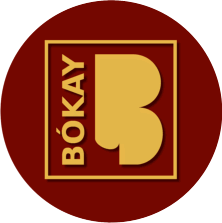 SEMMELWEIS EGYETEM BÓKAY JÁNOS TÖBBCÉLÚ SZAKKÉPZŐ INTÉZMÉNYE OM azonosító: 20341